Year 7 PE Work (School Closure)Week 1Saint George Catholic College is going to become part of an academy in September. Design a PE kit that is suitable for all activities (indoor and outdoor) to wear across the academy (girls and boys) Use colours, labels and description to illustrate your designs.Practical: Joe Wicks workouts (The Body Coach TV) - 9:00am every morning Monday – Friday (live workout)https://www.youtube.com/watch?v=Rz0go1pTda8Week 2Design a fun warm up game for 12 primary school pupilsChoose either Rugby/Football/Netball/ and design a warm up game. There must be three phases of the activity with the warm up game being the final phase. Phase 1.  Pulse Raising Activity (EG. Jogging, running)Phase 2.  Stretching. Static (still) and dynamic (whilst moving) naming muscle groups or areas.Phase 3.   Skilled activities relating to the sport. The game must include Rules and Regulations highlighting dimensions and organisation of the activity for example sizes of areas and the amount of players. Use diagrams or animations to help you.Practical: Joe Wicks workouts (The Body Coach TV) - 9:00am every morning Monday – Friday (live workout)https://www.youtube.com/watch?v=Rz0go1pTda8Week 3Diet / Nutrition Research each of the seven major food groups needed for a balanced diet Carbohydrates           Protein             Water             Minerals             Vitamins             Fibre                       Fats Produce a seven day meal plan for a professional athlete. State the major food groups that will be included in each meal. Be as detailed as possible. Name of athlete:……………………………………Sport:……………………………….Practical: Joe Wicks workouts (The Body Coach TV) - 9:00am every morning Monday – Friday (live workout)https://www.youtube.com/watch?v=Rz0go1pTda8Week 4Define Aerobic Fitness…………………………………………………………………………………………………………………………………………………………………………………………………………………………………………………………………………………………………………………………………………………………Define Anaerobic Fitness…………………………………………………………………………………………………………………………………………………………………………………………………………………………………………………………………………………………………………………………Practical: Joe Wicks workouts (The Body Coach TV) - 9:00am every morning Monday – Friday (live workout)https://www.youtube.com/watch?v=Rz0go1pTda8Week 5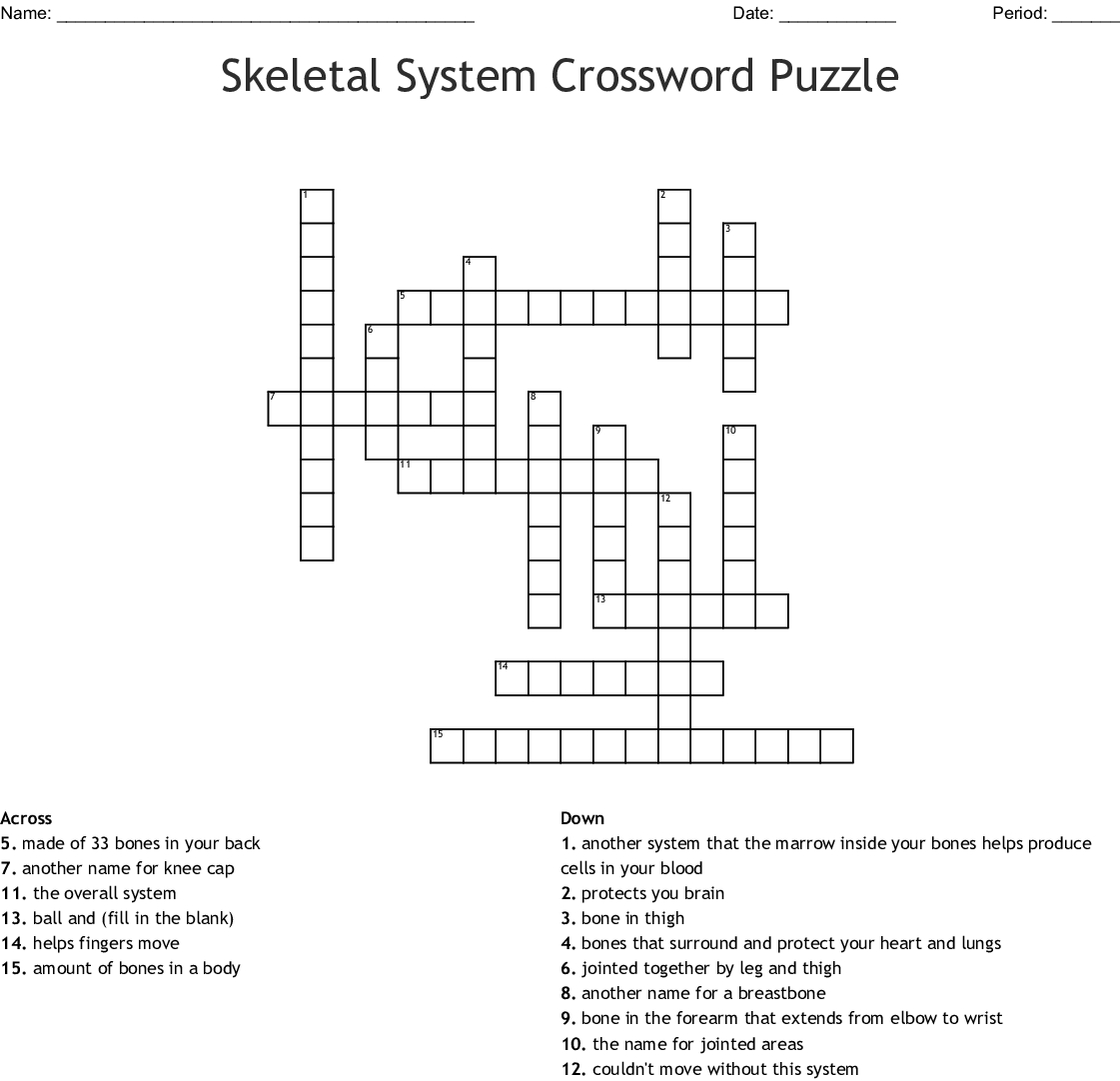 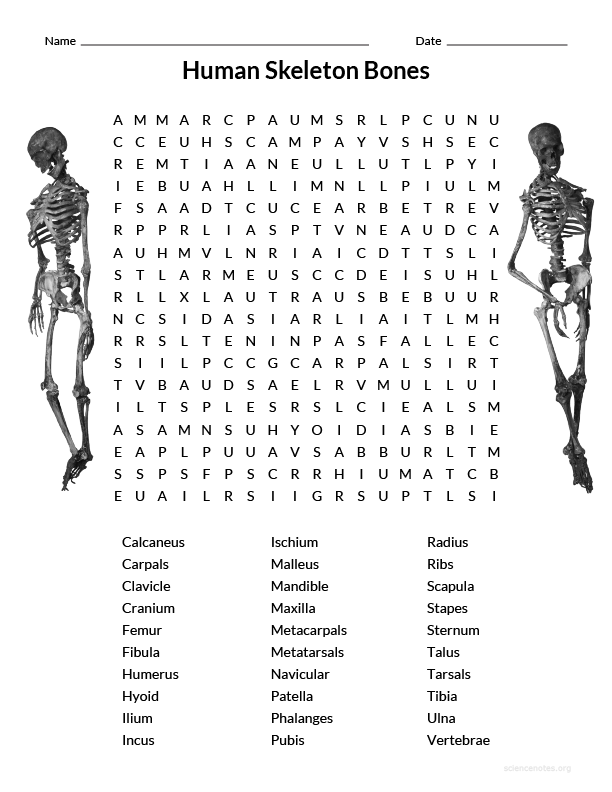 Practical: Joe Wicks workouts (The Body Coach TV) - 9:00am every morning Monday – Friday (live workout)https://www.youtube.com/watch?v=Rz0go1pTda8Week 6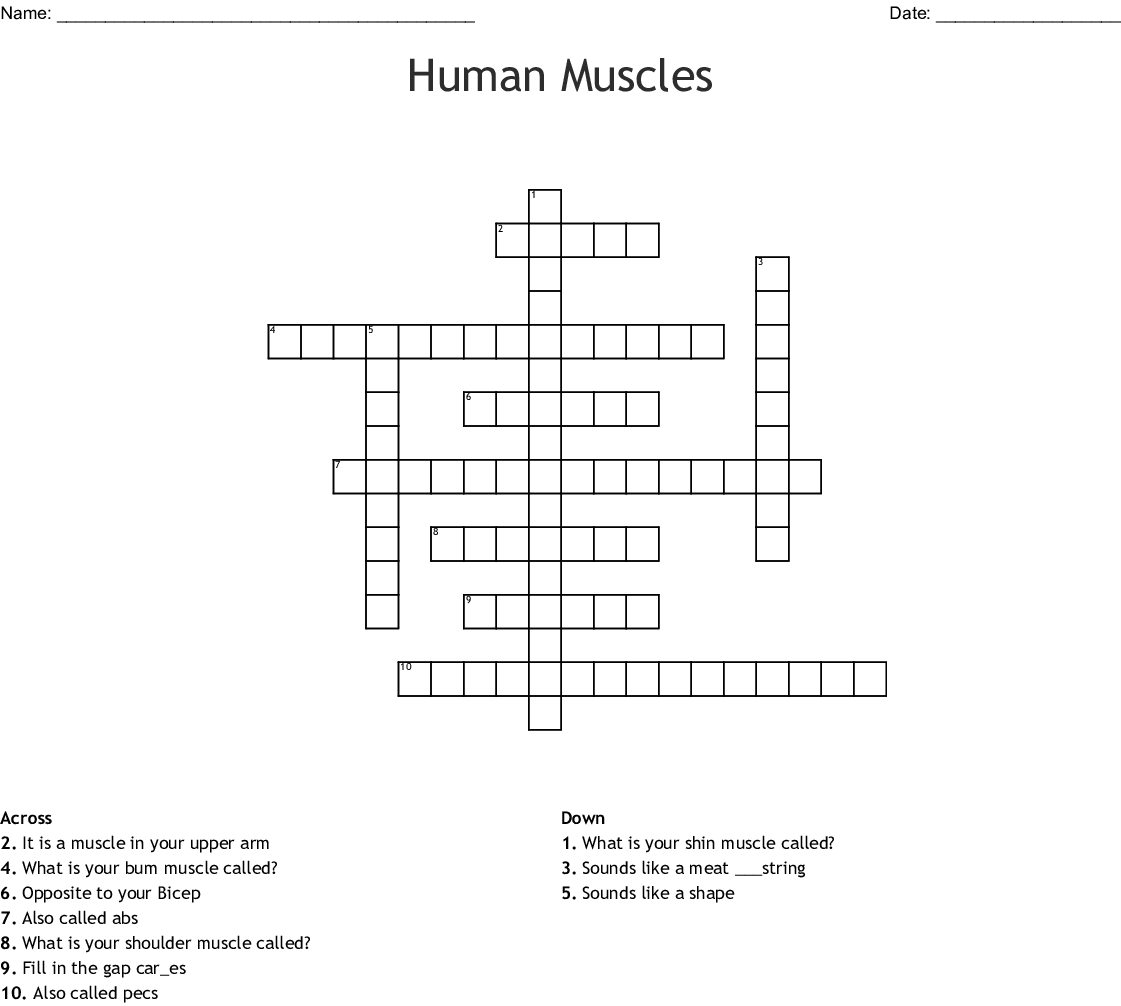 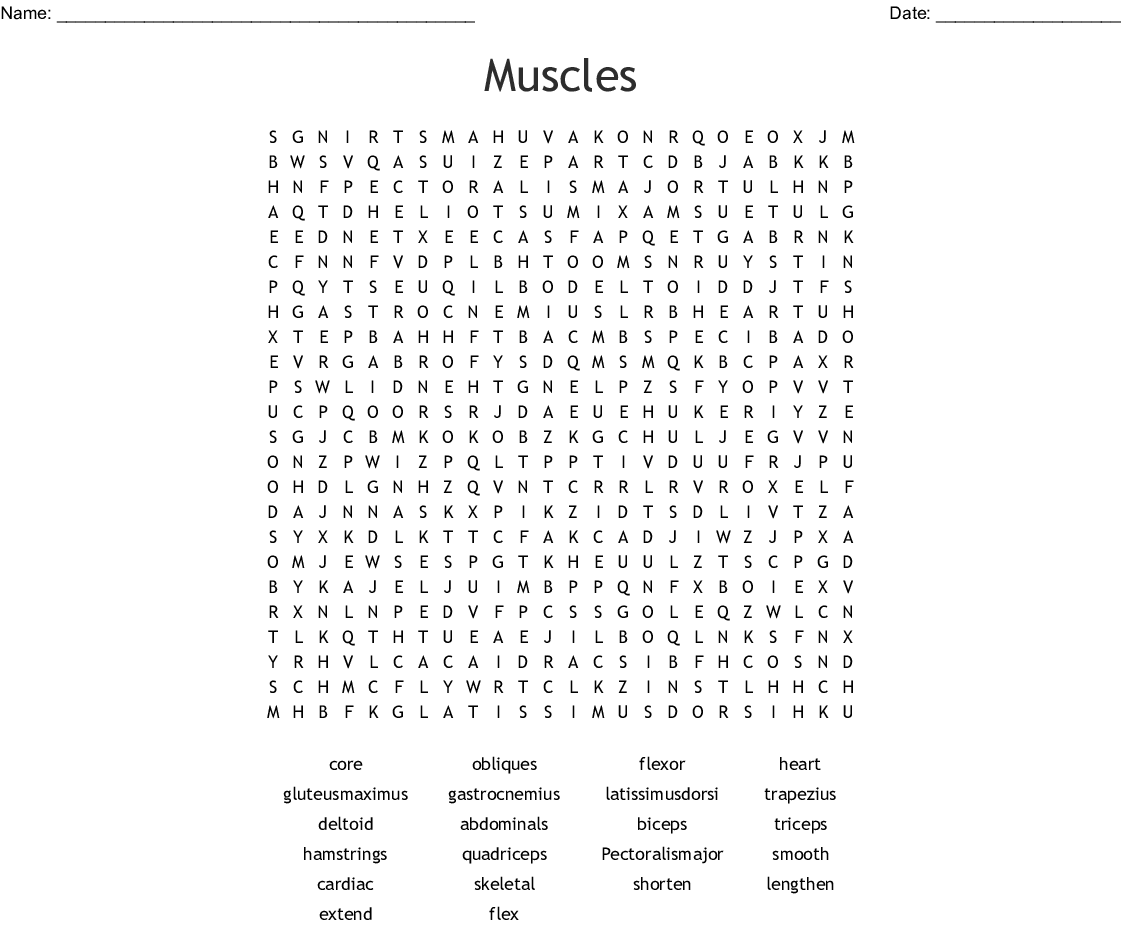 Practical: Joe Wicks workouts (The Body Coach TV) - 9:00am every morning Monday – Friday (live workout)https://www.youtube.com/watch?v=Rz0go1pTda8Week 7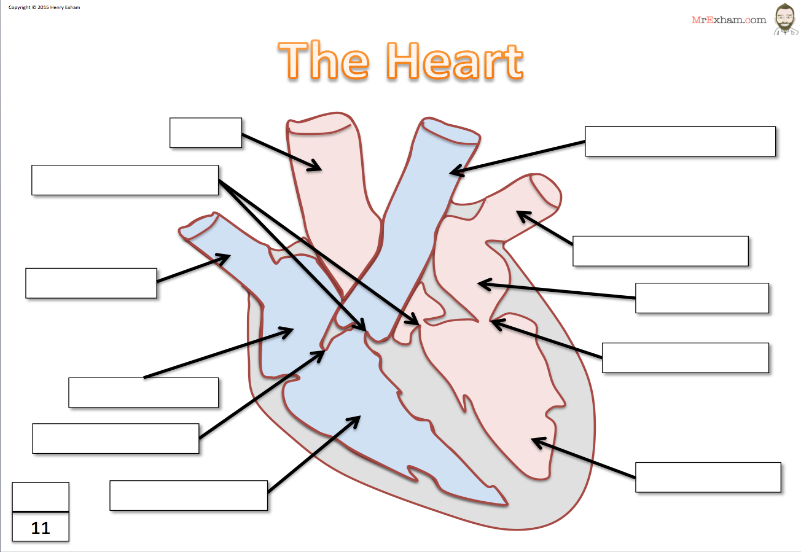 BISCUSPID VALVE 	AORTA 	PULMONARY VEIN                      SEPTUM PULMONARY ARTERY            TRICUSPID VALVE             LEFT VENTRICLE                   RIGHT VENTRICLE         LEFT ATRIUM           RIGHT ATRIUM            VENA CAVA                             SEMI LUNAR VALVEPractical: Joe Wicks workouts (The Body Coach TV) - 9:00am every morning Monday – Friday (live workout)https://www.youtube.com/watch?v=Rz0go1pTda8Week 8Research different types of sport injury  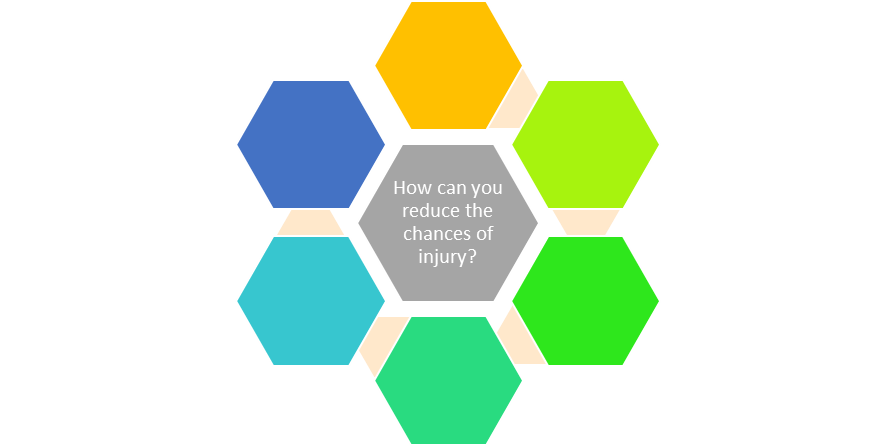 Practical: Joe Wicks workouts (The Body Coach TV) - 9:00am every morning Monday – Friday (live workout)https://www.youtube.com/watch?v=Rz0go1pTda8Week 9Why do some professional athletes take performance enhancing drugs?Complete the table below on different performing enhancing drugs in sportPractical: Joe Wicks workouts (The Body Coach TV) - 9:00am every morning Monday – Friday (live workout)https://www.youtube.com/watch?v=Rz0go1pTda8Week 10Choose a sport of your choice. Please complete the following table on the different rules, regulations and scoring systems used in that sport. Sport:…………………………Practical: Joe Wicks workouts (The Body Coach TV) - 9:00am every morning Monday – Friday (live workout)https://www.youtube.com/watch?v=Rz0go1pTda8Week 11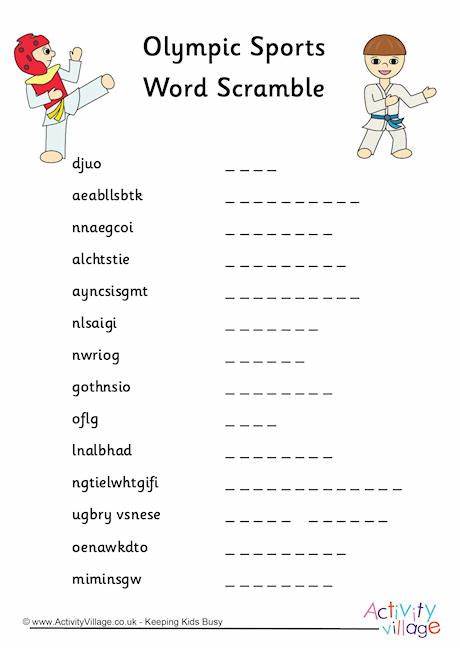 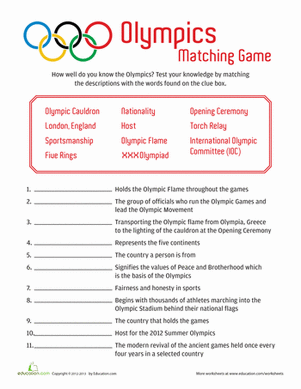 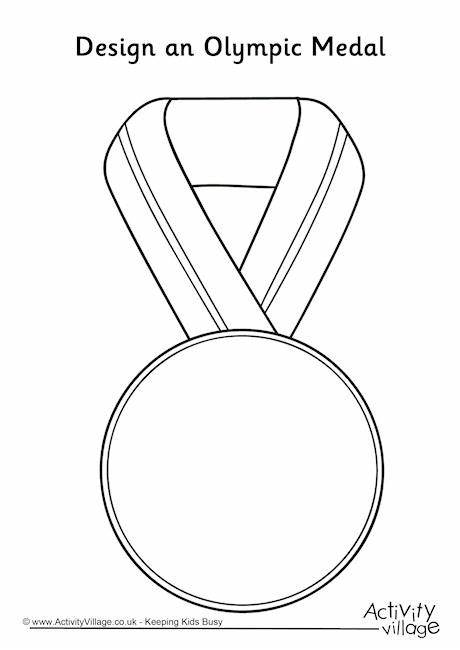 Week 12Please complete the following two tables for different methods of training. Practical: Joe Wicks workouts (The Body Coach TV) - 9:00am every morning Monday – Friday (live workout)https://www.youtube.com/watch?v=Rz0go1pTda8Food groupsExample(s) of foodFunction of the food group CarbohydratesProteinFatsMineralsVitaminsFibreWaterMondayTuesdayWednesdayThursdayFridaySaturdaySundayBreakfastLunch DinnerSnacks Aerobic FitnessPractical Examples 1Maximum Heart Rate Threshold Aerobic Energy Pathway Aerobic FitnessPractical Example 2Maximum Heart Rate Threshold Aerobic Energy Pathway Anaerobic Fitness Practical Example 1Maximum Heart Rate Threshold for the Anaerobic Energy PathwayAnaerobic Fitness Practical Example 2Maximum Heart Rate Threshold for the Anaerobic Energy PathwayBlood Vessels ArteriesCapillariesVeinsFunctionStructure Lumen Values How structure fits purpose Different types of injuryCausesOutcome (severity of injury)DrugReason for useExampleSportSide effectsAnabolic Steroids Beta Blockers Diuretics Narcotic AnalgesicsStimulants Peptide Hormones – Including Erythropoietin (EPO)RulesRegulationsScoring SystemContinuous TrainingContinuous TrainingContinuous TrainingPurpose (Why would an athlete use this?):An athlete that would use this type of training is…Advantages:Advantages:Disadvantages:FartlekFartlekFartlekPurpose (Why would an athlete use this?):An athlete that would use this type of training is…Advantages:Advantages:Disadvantages: